	Broj: 5-Su-728/21.-8	U Sisku 1. veljače 2022. 	Na temelju članka 24. Sudskog poslovnika ("Narodne novine" broj 37/14, 37/14, 49/14, 8/15, 35/15, 123/15, 45/16, 29/17, 33/17, 34/17, 57/17, 101/18, 119/18, 81/19, 128/19, 39/20, 47/20, 138/20, 147/20, 70/21, 99/21, 145/21), donosim IZMJENU GODIŠNJEG RASPOREDA POSLOVAZA 2022. GODINUod 1. veljače 2022.	1. U odjeljku 7a) Praćenje i proučavanje sudske prakse odluka ESLJP i ES Luxemburg (str. 5) u podstavku a) za građansku granu sudovanja u točci 1. "1. sudac Ivan Stipčić" dodaje se novi podstavak i glasi "- oslobođenje od norme 5%; te se u točci 2. "2. sutkinja Ivančica Cvitanović" dodaje novi podstavak i glasi: "-oslobođenje od norme 5%"	2. U odjeljku B) Sudska pisarnica; 6) Administrativni referenti-sudski zapisničari (str. 10) mijenja se točka 14. i glasi:"14. Nikolina Krznarić- Služba prijepisa, dok ne obavlja poslove u kaznenim referadama	3. U odjeljku C) Građanski odjel; Ad.1.) Postupanje u predmetima koji se vode prema ZZODS (str. 14) u prvom stavku briše se podstavak 2. (Jadranka Krbot) i 5. (Ivan Stipčić)., čime podstavci 3. i 4. postaju podstavci 2. i 3.	4. U odjeljku D) Ukupna oslobođenja od norme (str. 20) dodaju se točke 5. i 6., te glase: "5. Ivan Stipčić- praćenje sudske prakse Europskog suda za ljudska prava i Europskog suda u Luxembourgu – 5%; 6. Ivančica Cvitanović- praćenje sudske prakse Europskog suda za ljudska prava i Europskog suda u Luxembourgu – 5%;"Uputa o pravom lijeku:Svaki sudac i sudski savjetnik može u roku od 3 dana izjaviti prigovor predsjedniku suda na dostavljenu izmjenu godišnjeg rasporeda poslova. Službenici i namještenici mogu u roku od 3 dana dostaviti primjedbu predsjedniku suda na dostavljenu izmjenu godišnjeg rasporeda poslova. 								                PREDSJEDNICA  									        Blažena ErešDNA:1. Sucima Županijskog suda u Sisku2. Službenicima i namještenicima Županijskog suda u Sisku 3. administratorima eSpisa – ovdjePo pravomoćnosti:1. Vrhovni sud RH2. Ministarstvo pravosuđa i uprave3. Višem informatičkom referentu, radi objave na web stranici suda - ovdje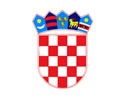 Republika HrvatskaŽupanijski sud u SiskuUred predsjednice